Gym Membership Contract Cancellation Letter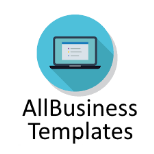 Date: December 12, 2017To,ATTNADDRESSPOSTAL CODECOUNTRYSubject: Cancelation of MembershipDear Mr/Mrs <NAME>,Unfortunately, I have to send this request for cancellation of my membership from the club. I am forced to cancel the membership due to my transfer and therefore I may not be available to attend future club activities.The club has been good place to be associated and it has been a good place for socializing. The facilities provided by the club are also excellent and are in par with any another club in the city. The sports facilities and health facilities are also worth mentioning. The holidays arranged by club have also been exotic experience.The association with the club has been fruitful and I certainly hope that it will continue to enrich people’s life in future.Yours sincerely,<NAME><Signature>						<Formal Name + Title>NOTICE ALLBUSINESSTEMPLATES.COMThe information in this document is designed to provide an outline that you can follow when formulating business or personal plans.  Due to the variances of many local, city, county and state laws, we recommend to consider professional legal counseling before entering into any contract or agreement. AllBusinessTemplates.com herewith expressly rejects any liability incurred due to the use of any documents provided on its website.